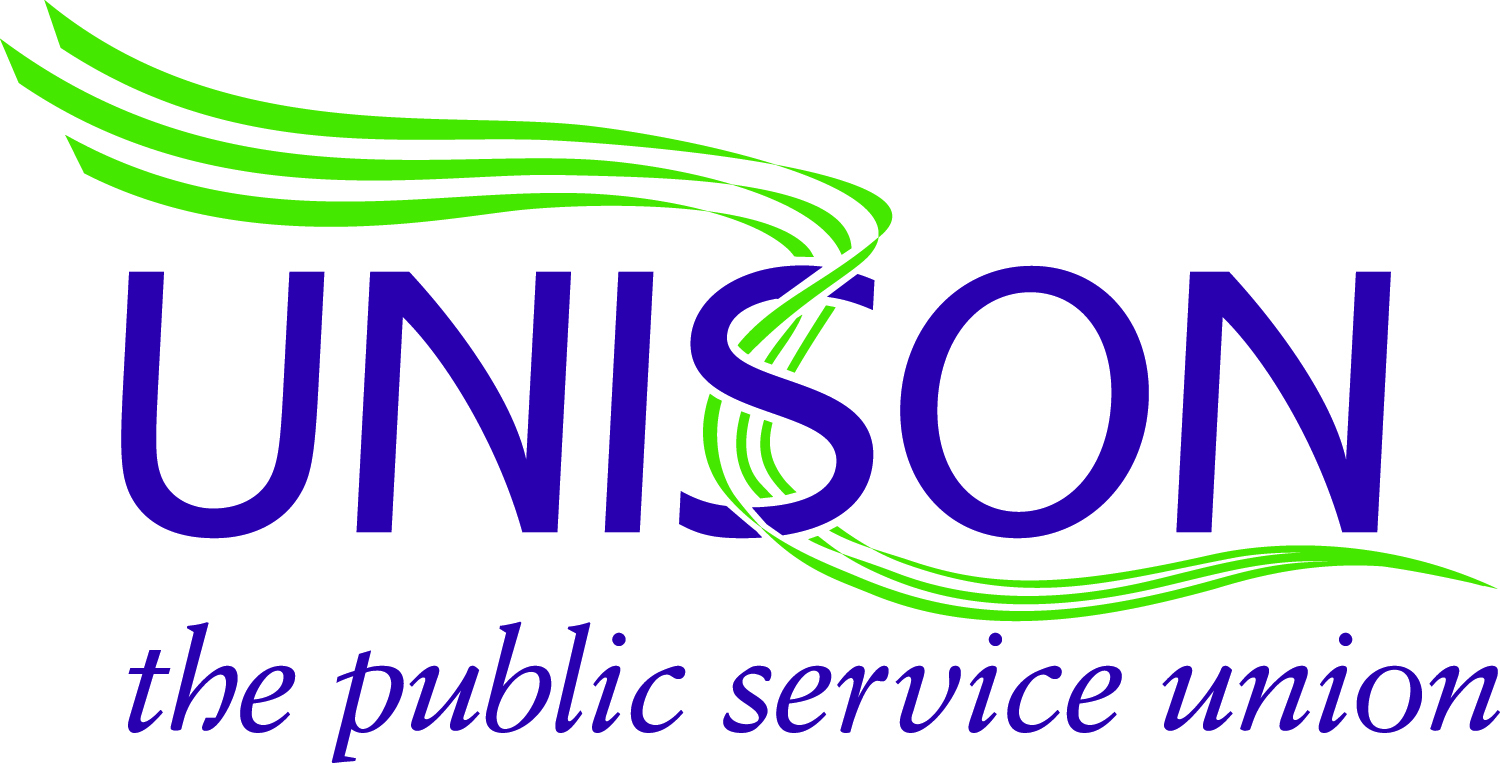 Conference BulletinJanuary 2020Local Government Service Group Conference 2020   Conference Team	020 7121 5123Local Government Service Group Conference 2020 will be held at the Brighton Centre 9.30am Sunday 14 June, ending 5pm Monday 15 June 2020Brighton CentreKings Rd, Brighton BN1 2GRTel: 01273 290131   Fax: 01273 779980          Website: www.brightoncentre.co.ukTimetableEnclosed with this Conference Bulletin, and available for download on the conference webpage https://www.unison.org.uk/events/2020-local-government-conference/ are:National and Regional RepresentationThe following bodies are eligible to send two delegates (at least one of whom should be female) who shall be entitled to speak but not vote:
Regional Service GroupsPrivate Contractors National Forum (being members of the Local Government Service Group)National Self-Organised GroupsNational Young Members’ ForumNational Sector CommitteesDisenfranchised Branches   Branches are reminded that under Rule D.1.3.3.1 you will be disenfranchised from sending delegates to attend National Delegate Conference and Service Group Conferences for the remainder of the financial year following the year to which the financial return applies, if you did not submit your annual financial returns (Rule G.10.1) to your UNISON regional office by no later than 15 March each year.Branch Representation    Branches with up to 1,000 members are entitled to elect one delegate per 500 members or part thereof.Branches with over 1,000 members are entitled to elect one additional delegate per 1,000 members or part thereof.Representation is based on membership as at 30 September 2019.Proportionality and Fair RepresentationBelow are the requirements for ensuring proportionality and fair representation of branch delegations to Local Government Conference 2020.
If the delegation only comprises one full delegate, then this delegate may be of any genderThe gender make up of the delegation must be based on the proportion of women members in the branch, compared to members who are male or non-binary.               If a branch is unable to elect enough women delegates to meet proportionality, then the women’s places on the delegation must remain unfilled.  This is consistent with the approach to proportionality taken elsewhere in the union.Branches with over 2,000 members must include one low paid woman member in the delegation.Branches with over 3,000 members must include one young member in the delegation (i.e. Age 26 or under at end of conference).Branches can send two people, in any gender combination, to share one of the delegate places. However:If the entire delegation entitlement comprises of just the two sharers, then at least one must be female.if they are sharing the low paid female seat, both sharers must be low paid females;if they are sharing the young members’ seat, both sharers must be young members.i.e. sending one sharer to meet either the low paid or young member requirement is not sufficient.When calculating proportionality, each sharer counts as one delegate.7)	Branches must include Black members in their delegation in proportion to the workforce profile of the employers covered by the branch.8)	Branches should endeavour to include disabled members and LGBT+ (lesbian, gay, bisexual and transgender plus) members in the delegation.9)	Overall, branches should also consider factors such as the balance between full time and part time workers, manual and non-manual workers, different occupations and skills.Transgender MembersUNISON applies strict rules on proportionality in branch conference delegations, to ensure proper representation of women.  Members who are in the process of transitioning gender may not yet have changed their UNISON membership details.  For example, a member may wish to attend the Local Government Service Group Conference as a woman, but still be attending work as a man.  Members will be registered for the Local Government Service Group Conference as the gender in which they will attend the Conference, irrespective of their gender recorded on the RMS.To ensure that branch delegations including transgender members are not rejected on grounds of proportionality, please contact the Conference Office on 020-7121 5123 with information on any online delegate submissions which include members attending conference in a different gender to that recorded on the RMS.  Their confidentiality will be respected at conference.Monitoring for Fair Representation and ProportionalityAll delegates will be asked to complete an online form which enables the Conference to be monitored in order that UNISON can check on progress towards its objectives of fair representation and proportionality at all levels of the union. This exercise is conducted at all UNISON conferences and at regional level. Please assist us by completing the online form before the end of conference.AppealsAny appeals concerning the composition of branch delegations shall be considered at regional level via a regional appeals panel convened by the regional secretary.  Late delegate registrations will not be approved.  There will be no exceptions to this.  The appeals mechanism in the regions is for the composition of delegations, not for late submissions. Regions have to apply the deadlines strictly.  Fitness to Attend ConferenceWith the introduction of Fitness to Work sick notes are slightly different now.  Members who are off sick from work may have an illness/condition which means they can’t perform some tasks but can perform others. They may have a fitness to work certificate which means they return to work with certain caveats – e.g. places limits on the types of tasks they can perform at work and duration. So if a member is not at work and off sick and wants to attend the Local Government Conference they need to ask for a note from their GP indicating they are fit to attend the conference (travel/sitting for long periods).  We also advise them to get a note from their employer agreeing to their attendance at conference, as this may be a different activity from those at work which they are not able to do. Members should send a copy of the Fitness to Attend note to the UNISON Conference Office, in advance of the conference.  This information will be treated with confidentiality. Please help us to help the environmentWe’re doing our best to reduce the environmental impact of our conferences. We are providing all delegates with the chance to opt out of being sent paper copies of our conference materials as part of the delegates’ despatch.  All these documents will be available online via the conference app, and on the UNISON website.  You can then download them onto your laptop or tablet to view online while you are at conference.  If you wish to opt out please indicate this on the ‘Extras’ screen options on the Online Conference System (OCS).  This can only be done by the registered delegate themselves.  If you do not opt out, you will be sent all documentation in hard copy form.Reasonable AdjustmentsUNISON aims to provide a fully accessible event to disabled members in accordance with our duties under the Equality Act.  Requests for reasonable adjustments must be submitted by Thursday 30 April 2020.  For any reasonable adjustments required, please complete the request online by the stated deadline.  This can only be done by the registered delegate themselves.  Authorisation for personal assistance/facilitation is required from your Branch Secretary that this expenditure will be approved.Please remember that BSL Interpreters will only be available if requested in advance.While we work within the context of the social model of disability this does not mean that UNISON can automatically provide all resources that are requested as adjustments.  We have to consider the finite resources available both in terms of space and finances in order that we can balance our commitment to the social model with the resources available, and channel them to where they are needed most. Members requesting seating, tables, footrests, which impact on the space available on the floor of conference, will be asked what barriers they face that require this adjustment for their participation.While not requesting detailed personal information, UNISON will require sufficient information in order to understand the barriers faced to get the right resources to the right people for this Conference.  This will assist us in making adjustments that are meaningful and appropriate to the individual.The union will determine the allocation of limited resources. If necessary, this may include reserving the right to seek additional information.We will apply a necessary cut off point for requests, as close as possible to the conference while not impacting on the requirements to produce regional seating plans in good time for advance circulation. The deadline is Thursday 30 April 2020.We will retain a limited ability to respond to unexpected circumstances that affect a delegate at short notice prior to the conference.Personal Emergency Evacuation Plan (PEEP)If a delegate or visitor from your branch requires a PEEP for the Brighton Centre, please ask them to indicate this with their online request.Crèche and BabysittingPlease note that crèche provision is available for delegates only for children up to the age of 16 years.  Arrangements have been made for Nipperbout, the company contracted to provide crèche facilities at all UNISON national conferences, to provide babysitting.  Should you require this service please complete the request online by 5pm, Thursday 9 April 2020. This can only be done by the registered delegate themselves.  Delegates are reminded that the cost for babysitting is borne by the branch so authorisation is required from your branch secretary that this expenditure will be approved.Change of DelegateBranches may change delegates up to the start of Conference.  A member registering as a substitute branch delegate must have been eligible to represent the branch at the closing date for registration of delegates Thursday 16 April 2020.  Any changes must be in accordance with the Scheme of Branch Representation.After 5.00pm Friday 12 June, no more changes can be made on OCS.  If a branch needs to make an emergency change to its delegation after this date then an Emergency Change of Delegate form will need to be completed.This form will be available on the UNISON website from Saturday 13 June and will also be available at the regional pre-conference delegates meeting for Local Government Conference.  The form will also be available from the conference desk at Brighton CentreFor Local Government Conference, the regional head of local government or the regional secretary must sign the form to approve the changes. Branches are reminded that changes to a delegation can only be made up to the start of a conference.  There are no exceptions to this rule.Travel Arrangements  Branches are asked to book all travel arrangements for Conference through Stewart Corporate Travel.  Wherever possible, please try to arrange for collecting them from a convenient station. Travel application forms are attached to this bulletin.  Please advise Stewart Corporate Travel if your delegates have railcards.  Branches are reminded that:Travel costs for Delegates and Sharer 1’s only will be funded from National Office.Travel costs for Visitors and Sharer 2’s must be paid for by the branch.  This is in line with Rule D.I.6 on shared delegates.  Please note that a booking fee is applicable – further details from Stewart Corporate Travel.AccommodationBranches are encouraged to arrange accommodation through VisitBrighton accommodation Booking Service.  Using the Booking Service supports the work of our members in local government and ensures our continuing ability, as a not-for-profit organisation, to secure preferential rates for our conference venues.  For full details of current availability and for bookings please go to: https://book.passkey.com/go/undc2020You can also email: delegates@visitbrighton.comAdvice on Submission of Motions Please refer to the advice from the Standing Orders Committee about submission of motions, enclosed with this Conference Bulletin.  The Preliminary Agenda will be published on Friday 13 March 2020.  The Final Agenda will be published in newspaper format and online on Friday 15 May 2020.  The motions and amendments will also be included in the conference documents which are sent to all delegates in May 2020.Prepaid CardsUnion Income Ltd have agreed to provide a corporate version of its prepaid card still with the UNISON branding. If your branch requires a prepaid card then this is the card that is the preferred option above others generally available. An application will normally take about 14 working days to turnaround and you can request an information pack and application form by contacting:UNISON Prepaid Plus Customer Services, 39-51 Highgate Road. London NW5 1RT or email customerservices@unisonprepaid.comCredit CardsIf your branch does not specifically require a prepaid card the other best option is a credit card from Unity Trust Bank called Unity Corporate MultiPay Card.  It is more flexible and is linked to branch current account. Details of the Corporate MultiPay card and further information on how to apply are available from their website at www.unity.co.uk/multipay.  To help branches switch to this Unity Trust credit card, the bank has agreed to waive the one off administration fee of £50 for all current ALTO card customers who apply for a MultiPay card. Data ProtectionThe information you provide via the OCS, in addition to your information held on UNISON’s membership database, will be used for the organisation and administration of Conference. It may also be used for statistical purposes as this helps us plan future conferences. We will process your personal data in compliance with the requirements of the Data Protection Act 1998 (DPA) and the EU General Data Protection Regulation 2016 (GDPR). You can find out more about how UNISON processes your personal data by going to unison.org.uk/privacy-policy or emailing dataprotection@unison.co.uk. Local government group conference 2020:advice from standing orders committeeThis advice is to assist branches and other bodies submitting motions and amendments for 2020 local government conference.  It outlines the criteria used by the standing orders committee in considering whether motions and amendments will be admitted to the conference agenda – whether they are ‘competent’.In brief, motions must be:From a body entitled to submit motions to local government conferenceAbout a matter relevant to the local government service groupClear and including specific proposals for actionSubmitted via the online conference system (OCS)Within the specified deadlines:  12.00 noon Friday, 21 February for motions and 12.00 noon Thursday 17 April for amendmentsIn line with UNISON rules.Who can submit motions?UNISON rule P.1.3.5 sets out the bodies eligible to submit motions to service group conferences.  For local government conference, these are branches within local government, the local government service group executive, regional local government committees and national local government sector committees.  In addition, national self-organised groups, the national young members’ forum and the national private contractors forum may submit up to two motions and two amendments.Submitting motions using the OCSThere is advice in the conference bulletin on how to submit motions using UNISON’s online conference system (OCS). Only the branch chair or branch secretary have OCS permission to submit motions. Branch employed staff can enter motions on the OCS but do not have authority to submit them on behalf of a branch.  Please make sure motions are entered onto the OCS and submitted in plenty of time before the deadline.For branches, only the texts of motions which have been considered by a branch meeting, or a branch committee meeting, are eligible for conference.  Local branch rules that delegate powers to other bodies will not be taken into account - the national rule requirements apply for conference.The date of the meeting where it was agreed to submit the item must be recorded on the OCS, together with the type of meeting.  Meetings must be quorate.  This may be checked, particularly in relation to emergency motions.Subject matter – service group issuesMotions, amendments and emergency motions submitted to the agenda for local government conference must be relevant to the local government service group. Motions may instruct the local government service group executive but may not commit the union nationally to a particular policy or campaign. Motions that are relevant to the union as a whole should be sent to national delegate conference. Rule D.3.1.4 sets out the remit of the service group and the issues on which it has autonomy to act on behalf of its members. These are to:Determine the service group’s general policy;Negotiate:pay and conditions of serviceprofessional and occupational rules, standards, conditions and policyindustrial and other relations with employers to represent its members and participate in any joint negotiating machinery with powers in these mattersthe settlement of any disputes arising from the employment of its members. Citizenship issuesSome issues which appear relevant to the local government service group may actually be ‘citizenship’ issues, of relevance to the whole union.  This is because members experience the issues as workers and as members of the public or as service users. Motions to local government conference must only have relevance to local government service group workers as workers.  For example, a motion on school meals could call for a campaign to improve the pay and conditions or training opportunities for school meals staff.  It may not call for a campaign on the provision of school meals as such - this would be a national delegate conference matter.A number of motions are ruled out each year on these grounds.  If in doubt - seek advice.  Staffing issuesMotions which deal directly or indirectly with staffing matters are not appropriate for local government conference debate.  The national executive council and the general secretary have responsibility for the employment of staff, under Rule D.2.12.Industrial actionRule O gives the national executive council exclusive power to authorise industrial action. To be lawful, industrial action must be in relation to a trade dispute as defined by s.218 of the Trade Union and Labour Relations (Consolidation) Act 1992.  Motions calling for industrial action over privatisation or ‘the cuts’ do not fall within the legal definition of a trade dispute and so must not be debated as this would put the union in legal jeopardy.  Motions relating to industrial action must not contravene Rule O on industrial action or Rule B.4.5 which requires the union to act lawfully. Motions or amendments must not describe previous or current disputes as being ‘against privatisation’ or similar words, as this could leave the union open to legal challenge.Affiliated political fund/Labour LinkMatters relating to the Labour Party, both in relation to internal issues and in respect of matters to be pursued at Labour Party conference, are dealt with by Labour Link through its own structures, not local government conference.Legal reasonsMotions may be ruled out of order for a number of legal reasons.  These include legal jeopardy – where a motion places the union at risk of legal action from a third party.  The standing orders committee will not enter into protracted legal arguments on whether or not this third party would have a strong case, but will take the decision not to place the union at risk.  Further, conference cannot compromise existing or potential legal proceedings for either party in a case.  Proceedings include potential, past or current disciplinary issues.A motion will be ruled out if is considered to be in breach of UNISON rules.  For example, it may breach our values as set out in Rule B or our rules on legal representation in Rule K. Motions can only call for actions or activities that the union can lawfully undertake. Motions that call on the union to break the law are not competent.Calls vs instructsThe standing orders committee draws a distinction between motions that call on another body or part of the union to do something and one which instructs them.  When using ‘instruct’, submitters of motions should be clear that local government conference does indeed have the power to instruct this body and that the body being instructed has the power to undertake the action. Where motions call on a union body to ‘ensure’ an action takes place, the SOC will check that it is within their power to do so. If in doubt, branches should use the phrase ‘seek to ensure’. Even when using ‘call on’, submitters should check conference has the power to call on this body and the body has the power to undertake the action.Pension schemesIndividual occupational pension schemes are normally debated as bargaining issues at service group conferences but submitters are reminded that the local government pension scheme has membership across more than one UNISON service group.Rule P.1.3.6Rule P.1.3.6 gives the standing orders committee the power to recommend to conference that if a motion only affects the devolved bargaining groups of Scotland, Northern Ireland, England and Wales, voting on that motion may be restricted to delegates from those groups.  The standing orders committee is keen to avoid the situation where part of a motion applies to the whole service group and part to a particular pay bargaining group.  An example would be where a motion on general pay policy is amended to refer solely to the NJC pay agreement. This can cause confusion at conference, as delegates may be able to vote in one part of the debate and not another. Please bear this in mind when drafting motions and amendments so it is clear whether it applies to the whole service group or only certain bargaining groups.AmendmentsAmendments are subject to the same rules as motions. In addition, they should not be used to introduce an entirely new matter or as a substitute for voting against a motion. Amendments are likely to be out of order as wrecking amendments if they:Introduce a direct negative into the motionReduce the motion to a mere re-statement of existing policySeek to change fundamentally the purpose of the motion.Emergency motionsOnly matters of a genuine emergency to the local government group will be admitted on to the agenda as emergency motions. The submitting body must show:The matter could not be raised in debate on the agendaThe action called for is not covered by another motion, amendment or compositeThe facts giving rise to the subject matter have occurred since the closing date for the submission of amendments: it is not enough that the branch was unaware of the facts until after the closing dateThe subject cannot be dealt with through normal channels other than local government conference.The motion should be accompanied by an explanation of why it was not submitted in accordance with the normal procedures and deadlines.  Submitters should bear in mind that many matters can be dealt with by the region, branch, or service group executive and do not require a conference decision to be actioned.The same requirements in relation to branch meetings apply to the agreement of emergency motions.  Details of the quorate meeting at which it was agreed must be provided.  Branches which submit emergency motions during conference will have to provide the standing orders committee with details of their branch rules covering advance notice for convening meetings and branch quorum.  The SOC will not take into account delegated powers within branches.  Challenges to SOC decisionsIf the SOC rules your motion or amendment out of order, you will receive notification including the reasons why, via the online conference system (OCS). If you are not happy with the decision and want the SOC to reconsider, you must appeal via the OCS. Please remember it is not possible to reword a motion after the deadline, to make it competent. Deadlines for appeals against motions ruled out of order:12.00 noon Tuesday 14 April 2020Deadlines for appeals against amendments ruled out of order:12 noon Tuesday 26 May 2020It will not be possible to start an appeal on the conference floor. Only those that have corresponded with the standing orders committee will be able to ask supplementary questions on the conference floor. Further adviceIf you have any queries, please seek advice from your regional local government standing orders committee rep or contact:Helen RaymondAdministrator, Local Government Conference SOCh.raymond@unison.co.uk0207 121 5342Local Government, Police and Justice section, UNISON Centre, 130 Euston Road, London NW1 2AYJanuary 2020UNISON Local Government Service Group Conference, Sunday 14 June – Monday 15 June 2019, Brighton CentreDELEGATE RAIL TRAVEL APPLICATION FORMPlease read the guidelines overleaf before completing this form. Delegate Name __________________________________	A/C Code. 	0-15-50-01 	Branch Name ___________________________________	Branch No. 			Branch Address 											Additional TravellersChild/Facilitator name 							    Child’s Age  	Child/Facilitator name 							    Child’s Age  	Journey DetailsPlease tick the appropriate boxes	Ticket Type 	    Single		Return			Flexible		FixedDo you require any special Requirements, i.e. seating preference?   Y/N   If yes, please give details belowDo you hold a Travel Discount Card?	Y/NIf the answer is yes, which card do you hold?  							Please fill in the Name and Address tickets should be sent to:GUIDELINES: DELEGATE RAIL TRAVEL APPLICATION FORM 1.	Please complete in block capitals.2.	All information should be entered in its entirety as omissions may result in errors or delays.  Please note that as part of UNISON’s current travel policy Stewart Corporate Travel will endeavour to obtain the cheapest available tickets; this will restrict any changes being made after booking, so please ensure all details entered are accurate.3.	One form should be completed per delegate.4.	Any children or personal assistants accompanying you should also be entered on your form in the spaces provided. Children must be under 16 years of age and their age indicated on the form.5.	If you are unsure of the time of travel please put the time you wish to travel and Stewart Corporate Travel will book the cheapest option available nearest to these times.6.	Wherever possible, please ensure train tickets are delivered to you directly as collecting them from stations incurs an extra charge.  Please ensure you enter your full address including the postcode in the box provided. This is the address your tickets will be delivered to.  7.	Please give a contact telephone number where you can be contacted during office working hours i.e. 9am to 5pm or an e-mail address if available.  This is in case Stewart Corporate Travel needs to contact you regarding your booking requirements.8.	If you hold a Travel Discount Card such as the Young Persons/Student or Disabled, Elderly Card please advise Stewart Corporate Travel where indicated.  Please note if doing this you will need to take the card with you when you travel.9.	Journey details must be as precise and clear as possible indicating,Date of travel, both outward and returnPreferred time of travelWhether a seat reservation is requiredDeparture and destination stationsIf you require a sleeper ticket10.	This form should be completed and returned to Stewart Corporate Travel as soon as is possible.  This is to enable Stewart Corporate Travel to acquire the cheapest return fare.  An alternative method of booking can be to telephone or fax Stewart Corporate Travel your details, their contact numbers can be found on the front of the form.11.	Stewart Corporate Travel Address: 	3rd Floor, Sterling House, 	20 Renfield Street,Glasgow, G2 5AP12.   UNISON and Stewart Corporate Travel are the data controllers for the information         you provide on this form. The information will be used for booking rail travel only.UNISON Local Government Service Group Conference, Sunday 14 June – Monday 15 June 2019, Brighton CentreDELEGATE AIR TRAVEL APPLICATION FORMPlease read the guidelines overleaf before completing this form.Delegate Name __________________________________	A/C Code 	0-15-50-01     Branch Name ___________________________________	Branch No 			Branch Address 											Additional TravellersChild/Facilitator name 							    Child’s Age  	Child/Facilitator name 							    Child’s Age  	Journey DetailsOUTBOUND FLIGHT					DATE: 							TIME OF FLIGHT:  			JOURNEY FROM:						TO:  					 RETURN FLIGHTDATE: 							TIME OF FLIGHT: 			JOURNEY FROM: 				        		 TO: 					IF YOU HAVE ANY SPECIAL REQUIREMENTS - DIET, SEATING PREFERENCE, ETC. PLEASE GIVE DETAILS BELOWPlease fill in The Name and Address tickets should be sent to:Listed below are contact details for STEWART CORPORATE TRAVEL:Tel No:	 0800 091 4272      		Fax:	0141 226 2960 E-mail: 	unison@stewarttravelmanagement.comAll forms must be returned to Stewart Corporate Travel at the address overleaf as confirmation and authorisation of attendance.    GUIDELINES: DELEGATE AIR TRAVEL APPLICATION FORM 1.	Please complete in block capitals.2.	All information should be entered in its entirety as omissions may result in errors or delays. Please note that as part of UNISON’s current travel policy Stewart Corporate Travel will endeavour to obtain the cheapest available tickets; this will restrict any changes being made after booking, so please ensure all details entered are accurate.3.	One form should be completed per delegate.4.	Any children or personal assistants accompanying you should also be entered on your form in the spaces provided. Children must be under 16 years of age and their age indicated on the form.5.	If you are unsure of the time of the flights please put the time you wish to travel and Stewart Corporate Travel will book the cheapest option available nearest to these times.6.	Please ensure you enter your full address including the postcode in the box provided. This is the address your tickets will be delivered to.  7.	Please give a contact telephone number where you can be contacted during office working hours i.e. 9am to 5pm or an e-mail address if available.  This is in case Stewart Corporate Travel needs to contact you regarding your booking requirements.8.	Journey details must be as precise and clear as possible indicating,Date of travel, both outward and returnPreferred time of travelDeparture and destination Airports9.	This form should be completed and returned to Stewart Corporate Travel as soon as is possible.  This is to enable Stewart Corporate Travel to acquire the cheapest return Air fare.  An alternative method of booking can be to telephone or fax Stewart Corporate Travel your details, their contact numbers can be found on the front of the form.10.	Stewart Corporate Travel address:	3rd Floor	Sterling House	20 Renfield Street	Glasgow G2 5AP11. 	UNISON and Stewart Corporate Travel are the data controllers for the information 	you provide on this form. The information will be used for booking air travel only.UNISON Local Government Service Group Conference, Sunday 14 June – Monday 15 June 2019, Brighton CentreVISITORS RAIL TRAVEL APPLICATION FORMPlease read the guidelines overleaf before completing this form. Visitors Name 											Branch Name ___________________________________	Branch No. 			Branch Address 											Additional TravellersChild/Facilitator name 							    Child’s Age  	Child/Facilitator name 							    Child’s Age  	Journey DetailsPlease tick the appropriate boxes	Ticket Type 	    Single		Return			Flexible		FixedDo you require any special Requirements, i.e. seating preference?      Y/N     If yes please give details below.Do you hold a Travel Discount Card?	Y/NIf the answer is yes, which card do you hold?  							Please fill in the Name and Address tickets should be sent to:GUIDELINES: VISITOR RAIL TRAVEL APPLICATION FORM 1.	Please complete in block capitals2.	All information should be entered in its entirety as omissions may result in errors or delays. Please note that as part of UNISON’s current travel policy Stewart Corporate Travel will endeavour to obtain the cheapest available tickets; this will restrict any changes being made after booking, so please ensure all details entered are accurate.3.	Stewart Corporate Travel will invoice the Branch direct for all visitors travel.  This travel will not be met from National Funds.4.	One form should be completed per Visitor.5.	Any children or personal assistants accompanying you should also be entered on your form in the spaces provided. Children must be under 16 years of age and their age indicated on the form.6.	If you are unsure of the time of travel please put the time you wish to travel and Stewart Corporate Travel will book the cheapest option available nearest to these times.7.	If you hold a Travel Discount Card such as the Young Persons/Student, Disabled or Elderly Card please advise Stewart Corporate Travel where indicated.  Please note if doing this you will need to take the card with you when you travel.8.	Wherever possible, please ensure train tickets are delivered to you directly as collecting them from stations incurs an extra charge.  Please ensure you enter your full address including the postcode in the box provided. This is the address your tickets will be delivered to.  9.	Please give a contact telephone number where you can be contacted during office working hours i.e. 9am to 5pm or an e-mail address if available.  This is in case Stewart Corporate Travel needs to contact you regarding your booking requirements.10.	Journey details must be as precise and clear as possible indicating,Date of travel, both outward and returnPreferred time of travelWhether a seat reservation is requiredDeparture and destination stationsIf you require a sleeper ticket 11.	This form should be completed and returned to Stewart Corporate Travel as soon as is possible.  This is to enable Stewart Corporate Travel to acquire the cheapest return fare. An alternative method of booking can be to telephone or fax Stewart Corporate Travel your details, their contact numbers can be found on the front of the form.12.	Stewart Corporate Travel Address: 3rd Floor, Sterling House, 20 Renfield Street,	Glasgow, G2 5AP13.	UNISON and Stewart Corporate Travel are the data controllers for the information 	you provide on this form. The information will be used for booking rail travel only.UNISON Local Government Service Group Conference, Sunday 14 June – Monday 15 June 2019, Brighton CentreVISITOR AIR TRAVEL APPLICATION FORMPlease read the guidelines overleaf before completing this form.Visitors Name __________________________________________________________________Branch Name ___________________________________	Branch No 			Branch Address 											Additional TravellersChild/Facilitator name 							    Child’s Age  	Child/Facilitator name 							    Child’s Age  	Journey DetailsOUTBOUND FLIGHT					DATE : 							TIME OF FLIGHT :  		JOURNEY FROM:						TO:  					 RETURN FLIGHTDATE: 							TIME OF FLIGHT: 			JOURNEY FROM: 				        		 TO: 					IF YOU HAVE ANY SPECIAL REQUIREMENTS - DIET, SEATING PREFERENCE, ETC. PLEASE GIVE DETAILS BELOW.Please fill in The Name and Address tickets should be sent to:Listed below are contact details for Stewart Corporate Travel:Tel No:     0800 091 4272            				Fax:    0141 226 2960E-mail:  unison@stewarttravelmanagement.comAll forms must be returned to Stewart Corporate Travel at the address overleaf. Please note – a booking fee is applicable.GUIDELINES: VISITOR AIR TRAVEL APPLICATION FORM 1.	Please complete in block capitals.2.	All information should be entered in its entirety as omissions may result in errors or delays.  Please note that as part of UNISON’s current travel policy Stewart Corporate Travel will endeavour to obtain the cheapest available tickets; this will restrict any changes being made after booking, so please ensure all details entered are accurate. 3.	Stewart Corporate Travel will invoice the Branch direct for all visitors travel.  This travel will not be met from National Funds.4.	One form should be completed per visitor.5.	Any children or personal assistants accompanying you should also be entered on your form in the spaces provided. Children must be under 16 years of age and their age indicated on the form.6.	If you are unsure of the time of the flights please put the time you wish to travel and Stewart Corporate Travel will book the cheapest option available nearest to these times.7.	Please ensure you enter your full address including the postcode in the box provided. This is the address your tickets will be delivered to.  8.	Please give a contact telephone number where you can be contacted during office working hours i.e. 9am to 5pm or an e-mail address if available.  This is in case Stewart Corporate Travel needs to contact you regarding your booking requirements.9.	Journey details must be as precise and clear as possible indicating:Date of travel, both outward and returnPreferred time of travelDeparture and destination Airports10.	This form should be completed and returned to Stewart Corporate Travel as soon as is possible.  This is to enable Stewart Corporate Travel to acquire the cheapest return Air fare.  An alternative method of booking can be to telephone or fax Stewart Corporate Travel your details, their contact numbers can be found on the front of the form.11.	Stewart Corporate Travel address:	3rd Floor	Sterling House	20 Renfield Street	Glasgow G2 5AP12. 	UNISON and Stewart Corporate Travel are the data controllers for the information you provide on this form. The information will be used for booking air travel only.This bulletin contains the timetable and information for 
2020 Local Government Service Group Conference.
Please note that both motions and delegations can only be submitted online.There are no paper forms. Deadline for Submission of Motions12.00 noon Friday 21 February 2020Publication of Preliminary Agenda-Friday 13 March 2020Deadline for Submission of Delegates5.00pmThursday 26 March 2020Deadline for crèche places	5.00pmThursday 9 April 2020Deadline for Submission of Amendments12.00 noon Friday 17 April 2020Deadline for reasonable adjustment requests for access5.00pmThursday 16 April 2020Publication of Final Agenda -Friday 15 May 2020Deadline for Emergency Motions 12.00 noonFriday 5 June 2020Deadline for submitting Change of Delegates online on the OCS5.00pmFriday 12 June 2020Delegate Travel Form Visitor Travel Form Advice from Standing Orders Committee Information on how to submit motions and delegations usingUNISON’s Online Conference System (OCS)Which branch officers can use the OCS?  Motions and delegations can be submitted at branch level by either the Branch Chair or Branch Secretary. The other will receive e-mail copies of the motion or delegation submission as soon as it is submitted. Branch employed staff are also able to enter motions but do not have authority to submit them on behalf of a branch.At regional level, the regional head of the service group is authorised to submit the motion/delegation, with the chair of the regional committee receiving an instant e-mail copy. This process is replicated at national level for national bodies and their relevant chairs and secretaries. Which members can use the OCS?  When a member is registered as a delegate to a conference, they will receive an e-mail informing them of this as long as their e-mail address is listed on the RMS. They can then also access the OCS to upload their photograph, to make online requests for services such as reasonable adjustments, crèche places and babysitting, which should be made by the deadline stated.   How will these people access the OCS?  Users access the OCS via the UNISON website at www.unison.org.uk and clicking on ‘My UNISON’ - which is located at the top of the front page.  Using your UNISON membership number and surname, register once and you will be issued with a password.  For subsequent access, simply click on ‘My UNISON’ and then ‘Sign-in now’ and you will need your membership number and the password you were issued.  Branch employed staff should call their regional contact.What if the correct branch people have accessed ‘My UNISON’ but then cannot access the OCS?  Key to accessing the OCS is ensuring that the data held on UNISON’s membership system, the RMS, is correct. It records which members hold the key positions of Branch Secretary and Branch Chair. If this information is incorrect, or if it changes, the branch needs to ensure that the RMS records are updated immediately. Then the individual should call their regional contact. What else needs to happen?  It will help the system to function if these key branch people also have an e-mail address stored on their RMS records.  Please contact your branch or regional RMS team urgently, to make this happen.  Each delegate within a delegation should also have their date of birth stored on the RMS.Delegates and Visitors to Conference:  It is important that we collect e-mail addresses for those members wishing to participate in any way in the conference.  The e-mail address can be any one that you have easy access to e.g. your personal e-mail, branch e-mail or that of a friend or relative.If you already have an e-mail address and access to the UNISON website, the quickest way to update your details is to go to the UNISON website and click ‘My UNISON’ – you will need your UNISON membership number.
If you don’t have an e-mail address or don’t have access to the UNISON webpage, you can contact UNISONdirect on 0800-0-857-857 and provide them with the details of your preferred e-mail address to update your UNISON Membership records – you will need your UNISON membership number.
Or, you can contact your local UNISON branch and provide them with the details of your preferred e-mail address to update your UNISON membership records – you will need your UNISON membership number.Key contacts:If you have a ‘My UNISON’ registration issue: UNISONdirect on 0800-0-857-857If you have an OCS issue, please contact your relevant regional contact.  Listed below are the Conference contacts for each region, who can also assist with online conference registration:DateTime of TravelFrom ToSleeper Y/NOutboundReturnDateTime of TravelFrom ToSleeper Y/NOutboundReturn